产		品		目		录菌珠（即用型定量工作菌株）   ………………………………………………………………1微生物干粉培养基1	2015版药典培养基	  …………………………………………………………………………22	欧美药典及2010版药典培养基   …………………………………………………………… 8	3	食品卫生微生物检验用培养基		  ………………………………………………………… 8	4	化妆品检验用培养基		 ……………………………………………………………………	20	5	生活饮用水检验	 ………………………………………………………………………………	226	灭菌效果评价    ………………………………………………………………………………	22	7	洁净室(区)沉降菌测试   ………………………………………………………………………238	培养基原材料	     …………………………………………………………………………23培养基配套试剂   …………………………………………………………………………23对照培养基       …………………………………………………………………………25预制培养基     1	液体培养基（安瓿瓶装）	  ……………………………………………………………………262	预制液体培养基（玻璃瓶装）    ……………………………………………………………	26	3	预制平板培养基         	   	 …………………………………………………………	304   预制液体培养基(试管装)           …………………………………………………………31生化鉴定管           ………………………………………………………………………32实验室玻璃器皿专用洗涤剂   ……………………………………………………………35实验室耗材      ……………………………………………………………………………36药敏纸片	（北京天坛药物生物技术开发公司） …………………………………………………38食品理化快检产品     ………………………………………………………………………42免疫试剂盒          ………………………………………………………………………43一、菌珠	（即用型定量工作菌株）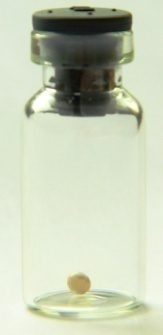 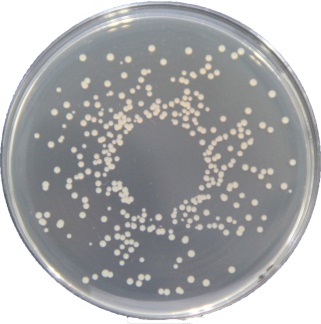 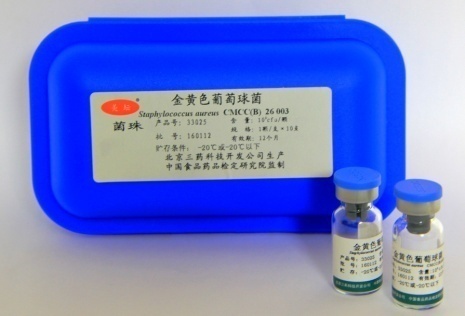 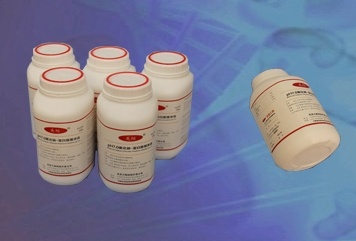 二、微生物干粉培养基1.  2015版药典培养基				1.1 无菌检查1.2 微生物限度检查1.3 抑菌效力检查1.4 纯化水检验1.5抗生素检定1.6 支原体检查1.7 细菌生化反应1.8 微生态活菌制品杂菌检查欧美药典及2010版药典培养基								食品卫生微生物检验用培养基3.1 菌落总数及基础营养培养基3.2 大肠菌群、粪大肠菌群、大肠杆菌及其他肠道菌3.3	 沙门氏菌3.4	 志贺氏菌3.5	 金黄色葡萄球菌3.6单核细胞增生李斯特氏菌3.7 弧菌检验3.8阪崎肠杆菌（克罗诺杆菌属）3.9	真菌培养基（霉菌、酵母菌等）3.10乳酸菌、双歧杆菌3.11蜡样芽胞杆菌3.12链球菌3.13小肠结肠炎耶尔森氏菌3.14商业无菌检验化妆品检验用培养基4.1样品制备、增菌及细菌总数测定4.2 粪大肠菌群4.3 金黄色葡萄球菌4.4绿脓杆菌4.5霉菌和酵母菌生活饮用水检验灭菌效果评价洁净室(区)沉降菌测试培养基原材料三、培养基配套试剂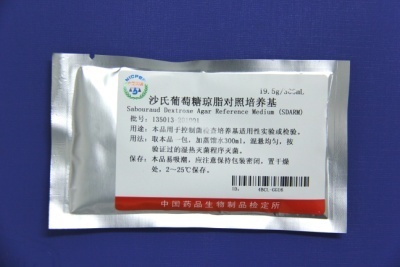 四、对照培养基五、预制培养基1. 	液体培养基（安瓿瓶装）		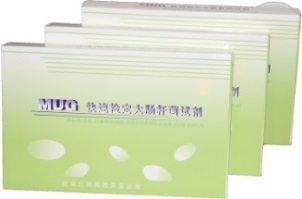 2. 	预制液体培养基（玻璃瓶装）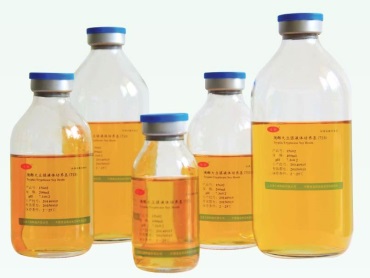 2.1硫乙醇酸盐流体培养基（FTM）主要用于厌氧菌的培养,也可用于需氧菌的培养2.2胰酪大豆胨液体培养基（TSB）适用于真菌和需氧菌的培养2.3沙氏葡萄糖液体培养基(SDB) 用于真菌的培养2.4  pH7.0无菌氯化钠-蛋白胨缓冲液稀释液、冲洗液2.5  0.5%葡萄糖肉汤培养基用于硫酸链霉素等抗生素的无菌检查2.6  0.1%无菌蛋白胨水溶液稀释液、冲洗液2.7 改良马丁培养基用于真菌的培养2.8胆盐乳糖培养基（BL）用于大肠杆菌和绿脓杆菌的增菌培养2.9麦康凯液体培养基用于肠道致病菌选择性增培养3.  预制平板培养基4.  预制培养基(试管装)六、生化鉴定管1.   单盒装2.套盒装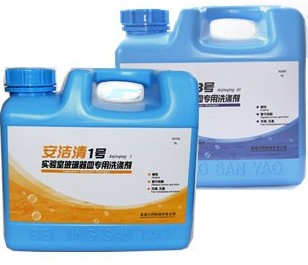 七、实验室玻璃器皿专用洗涤剂中检院和20家省市食品药品检验机构进行实验验证，27位专家评估结论：—	清洗效果与传统重铬酸钾-浓硫酸洗液一致—	无有机物、微生物和细胞残留— 	无洗涤剂的残留—	能清除玻璃器皿上的炭笔笔迹无刺激性气味，使用安全，对环境无污染。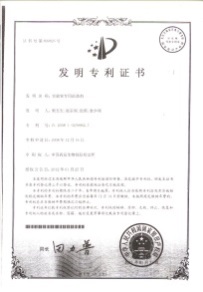 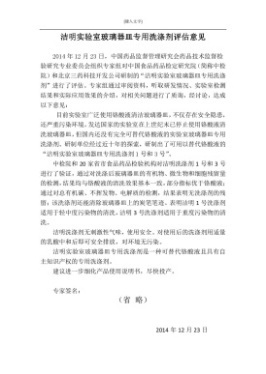 专利证书						专家评估意见八、实验室耗材移液管注:“+”表示已灭菌，“-”表示未灭菌，下文亦如此。微生物培养皿微量离心管离心管冻存管接种针/环防护用品进样管系列均质袋九、	药敏纸片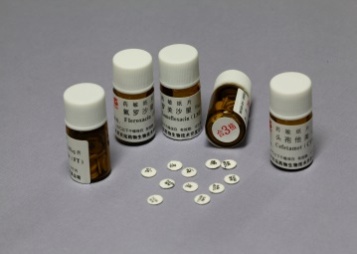 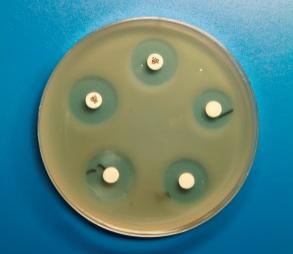 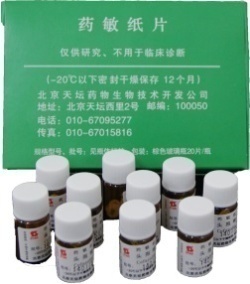 常规药敏纸片药敏纸片判断标准 ￥20.00/本研制药敏纸片十、食品理化快检产品十一、免疫类1、试剂盒抗体产品号产品名称规格备注33010乙型溶血性链球菌 CMCC(B) 32210 10支/盒 103cfu/颗33025金黄色葡萄球菌CMCC(B)2600310支/盒103cfu/颗33031枯草芽孢杆菌 CMCC(B)6350110支/盒103cfu/颗33034铜绿假单胞菌 CMCC(B) 1010410支/盒103cfu/颗33040生孢梭菌 CMCC(B) 64941  10支/盒103cfu/颗33045白色念珠菌 CMCC(F) 98001 10支/盒103cfu/颗33053大肠埃希菌 CMCC(B) 44102 10支/盒103cfu/颗33058乙型副伤寒沙门菌 CMCC(B) 50094 10支/盒103cfu/颗33062黑曲霉CMCC(F) 9800310支/盒103cfu/颗33072福氏志贺氏菌CMCC(B) 5157210支/盒103cfu/颗33161单核细胞增生李斯特氏菌10支/盒103cfu/颗33175鼠伤寒沙门氏菌  CMCC(B) 5011510支/盒103cfu/颗33179阪崎肠杆菌CMCC(B) 4540110支/盒103cfu/颗33186蜡样芽胞杆菌CMCC(B) 6330310支/盒103cfu/颗36025金黄色葡萄球菌CMCC(B)2600310支/盒106cfu/颗36031枯草芽孢杆菌CMCC(B)6350110支/盒106cfu/颗36034铜绿假单胞菌CMCC(B) 1010410支/盒106cfu/颗36040生孢梭菌CMCC(B) 6494110支/盒106cfu/颗36045白色念珠菌CMCC(F) 9800110支/盒106cfu/颗36053大肠埃希菌CMCC(B) 4410210支/盒106cfu/颗36058乙型副伤寒沙门菌CMCC(B) 5009410支/盒106cfu/颗36062黑曲霉CMCC(F) 9800310支/盒106cfu/颗30003阴性对照菌珠10支/盒-产品号产品名称规格单价（元）产品说明及用途11A01硫乙醇酸盐流体培养基（FTM）
Fluid Thioglycollate Medium250g/瓶135用于药品、生物制品等的无菌检查，用于需氧菌和厌氧菌的培养 11A02硫乙醇酸盐培养基（不含琼脂）Thioglycollate Medium (without Agar)250g/瓶125用于生物制品中混浊制品的无菌试验，检查需氧菌和厌氧菌 111030.5%葡萄糖肉汤培养基0.5% Glucose Broth Medium250g/瓶90用于硫酸链霉素等抗生素的无菌检查11104胰酪大豆胨液体培养基（TSB）Tryptic (Trypticase) Soy Broth Medium250g/瓶120用于真菌和需氧菌的培养及其他用途11332胰酪大豆胨琼脂培养基（TSA） Tryptic (Trypticase) Soy Agar250g/瓶125用于药品、生物制品中需氧菌和真菌的培养等其他用途11216沙氏葡萄糖液体培养基（SDB）Sabouraud Dextrose Broth250g/瓶90用于霉菌和酵母菌的培养11325沙氏葡萄糖琼脂培养基（SDA） Sabouraud Dextrose Agar250g/瓶110用于测定霉菌和酵母菌总数 11B170.1%蛋白胨水溶液 0.1% Peptone Water250g/瓶80可作为供试品稀释液、冲洗液 11218pH7.0氯化钠-蛋白胨缓冲液 Buffered Sodium Chloride-Peptone Solution pH 7.0250g/瓶75可作为供试品稀释液11001胰酪大豆胨琼脂培养基（TSA）- 平板特供 Tryptic (Trypticase) Soy Agar Medium500g/袋225用于药品无菌检查及一般细菌培养等其他用途 11002沙氏葡萄糖琼脂培养基（SDA）-平板特供Sabouraud Dextrose Agar500g/袋198用于测定霉菌和酵母菌总数产品号产品名称规格单价（元）产品说明及用途11104胰酪大豆胨液体培养基（TSB）Tryptic (Trypticase) Soy Broth Medium250g/瓶120用于真菌和需氧菌的培养及其他用途11332胰酪大豆胨琼脂培养基（TSA） Tryptic (Trypticase) Soy Agar250g/瓶125用于药品、生物制品中需氧菌和真菌的培养等其他用途11216沙氏葡萄糖液体培养基（SDB）Sabouraud Dextrose Broth250g/瓶90用于霉菌和酵母菌的培养 11325沙氏葡萄糖琼脂培养基（SDA） Sabouraud Dextrose Agar250g/瓶110用于测定霉菌和酵母菌总数 11C34马铃薯葡萄糖琼脂培养基（PDA） Potato Dextrose Agar250g/瓶140用于真菌、酵母菌的检验 11A12玫瑰红钠琼脂培养基Rose Bengal Agar Medium250g/瓶125用于测定霉菌和酵母菌总数 11A01硫乙醇酸盐流体培养基（FTM）
Fluid Thioglycollate Medium250g/瓶135用于药品、生物制品等的无菌检查，用于需氧菌和厌氧菌的培养11C42肠道菌增菌液体培养基（EE）Enterobacteria Enrichment Broth250g/瓶265用于耐胆盐革兰阴性菌的增菌培养11C02紫红胆盐葡萄糖琼脂培养基Violet Red Bile Glucose Agar250g/瓶150用于耐胆盐革兰阴性菌的分离培养11408麦康凯液体培养基 MacConkey Broth250g/瓶180用于肠道致病菌选择性增菌培养11307麦康凯琼脂培养基MacConkey Agar250g/瓶110用于肠道致病菌选择性分离培养11C44木糖赖氨酸脱氧胆酸盐琼脂培养基（XLD）Xylose Lysine Desoxycholate (XLD) Agar250g/瓶400用于沙门菌选择性分离培养 11416三糖铁琼脂培养基（TSI） Triple Sugar Iron Agar250g/瓶100用于肠杆菌糖发酵及硫化氢反应11313溴化十六烷基三甲铵琼脂培养基 Cetrimide Agar Medium250g/瓶160用于铜绿假单胞菌选择性分离培养11316甘露醇氯化钠琼脂培养基 Mannitol Salt Agar250g/瓶150用于金黄色葡萄球菌选择性增菌培养11C39哥伦比亚琼脂培养基 Columbia Agar250g/瓶240用于检定梭菌11220梭菌增菌培养基Reinforced Clostridial Medium250g/瓶240用于梭菌增菌培养11B19RV 沙门菌增菌液体培养基Rappaport-Vassiliadis Salmonella Enrichment Broth250g/瓶140用于沙门氏菌选择性增菌培养11601沙氏葡萄糖琼脂培养基（含氯霉素） Sabouraud Dextrose Agar Medium (with Chloramphenicol)250g/瓶120用于测定霉菌和酵母菌总数 11501念珠菌显色培养基 Candida Chromogenic Medium1000mL/瓶900用于念珠菌的分离和鉴定11004玫瑰红钠琼脂培养基 - 平板特供Rose Bengal Agar Medium500g/袋225用于测定霉菌和酵母菌总数产品号产品名称规格单价（元）产品说明及用途11104胰酪大豆胨液体培养基（TSB）Tryptic (Trypticase) Soy Broth Medium250g/瓶120用于真菌和需氧菌的培养及其他用途11332胰酪大豆胨琼脂培养基（TSA） Tryptic (Trypticase) Soy Agar250g/瓶125用于药品、生物制品中需氧菌和真菌的培养等其他用途11216沙氏葡萄糖液体培养基（SDB）Sabouraud Dextrose Broth250g/瓶90用于霉菌和酵母菌的培养 11325沙氏葡萄糖琼脂培养基（SDA） Sabouraud Dextrose Agar250g/瓶110用于测定霉菌和酵母菌总数 产品号产品名称规格单价（元）产品说明及用途11A16R2A琼脂培养基 R2A Agar Medium250g/瓶235用于纯化水中需氧菌总数的测定 11005R2A琼脂培养基 - 平板特供R2A Agar Medium500g/袋423用于纯化水中需氧菌总数的测定 产品号产品名称规格单价（元）产品说明及用途11E01MH肉汤培养基（MHB） 
Mueller-Hinton Broth250g/瓶130用于抗生素敏感试验11E02MH琼脂培养基（MHA） 
Mueller-Hinton Agar250g/瓶168用于抗生素敏感试验11E03抗生素检定培养基I（pH6.5～6.6） Antibiotic Medium I250g/瓶150用于抗生素微生物检定11E04抗生素检定培养基I（pH7.8～8.0） Antibiotic Medium I250g/瓶150用于抗生素微生物检定11E05抗生素检定培养基II（pH6.5～6.6） Antibiotic Medium II250g/瓶150用于抗生素微生物检定11E06抗生素检定培养基II（pH7.8～8.0） Antibiotic Medium II250g/瓶150用于抗生素微生物检定11E07抗生素检定培养基Ⅲ 
Antibiotic Medium Ⅲ250g/瓶150用于抗生素微生物检定11E08抗生素检定培养基IV 
Antibiotic Medium Ⅳ250g/瓶150用于两性霉素B效价测定11E09抗生素检定培养基Ⅴ 
Antibiotic MediumⅤ250g/瓶150用于培养啤酒酵母菌菌种11E10抗生素检定培养基Ⅵ 
Antibiotic MediumⅥ250g/瓶150用于黏菌素效价测定11E11抗生素检定培养基Ⅶ 
Antibiotic MediumⅦ250g/瓶150用于抗生素微生物检定11E12抗生素检定培养基Ⅷ 
Antibiotic MediumⅧ250g/瓶150用于万古霉素效价测定11E13抗生素检定培养基Ⅸ 
Antibiotic MediumⅨ250g/瓶150用于白色念珠菌悬液抗生素效价测定11E14多黏菌素B用培养基
Polymyxin B Medium250g/瓶124用于多粘菌素B效价测定11E15制霉素检定培养基
Nystatin Medium250g/瓶94用于制霉素效价测定11E16麦迪/麦白霉素检定培养基
Medecamycin Medium250g/瓶117用于麦迪（白）霉素效价测定11E17阿奇霉素检定培养基
Azithromycin Medium250g/瓶114用于阿奇霉素效价测定11E18营养琼脂培养基 Nutrient Agar250g/瓶110用于一般细菌培养11E19 营养肉汤培养基Nutrient Broth250g/瓶85用于一般细菌培养。 11F01生芽孢琼脂斜面培养基
Porulation MediumPorulation Medium250g/瓶93用于快速生芽孢11A08改良马丁琼脂培养基 Modified Martin Agar Medium250g/瓶85用于培养真菌和酵母菌产品号产品名称规格单价（元）产品说明及用途11A09支原体半流体培养基 
Mycoplasma Semi-Fluid Medium100g/瓶283用于生物制品支原体检查11C21精氨酸支原体肉汤培养基Mycoplasma Broth100g/瓶317用于培养支原体11C23支原体琼脂培养基 
Mycoplasma Agar100g/瓶240用于支原体分离培养11109支原体肉汤培养基Mycoplasma Broth Medium100g/瓶320用于生物制品无菌试验，检查支原体11321精氨酸支原体半流体培养基Mycoplasma Semi-Fluid Broth Base100g/瓶320用于培养支原体产品号产品名称规格单价（元）产品说明及用途11413脲（尿素）培养基Urea Broth100g/瓶120用于鉴别细菌的尿素酶反应11D01蛋白胨水培养基Peptone Water Medium250g/瓶70用于鉴别细菌能否分解色氨酸而产生靛基质的生化反应11D02磷酸盐葡萄糖胨水培养基Phosphate Glucose Peptone250g/瓶65用于鉴别细菌的甲基红试验（M-R反应）和乙酰甲基甲醇试验(V-P反应）11416三糖铁琼脂培养基Triple Sugar Iron Agar250g/瓶100用于初步鉴别肠杆菌科细菌对糖类的发酵反应和产生硫化氢试验11D15克氏双糖铁琼脂培养基Kligler Double Sugar Agar Medium250g/瓶85用于肠杆菌糖发酵及硫化氢反应11217氨基酸脱羧酶试验培养基基础Decarboxylase Medium Base50g/瓶220用于鉴别细菌的脱羧酶、双水解酶试验11143丙二酸钠培养基Malonate Broth, Ewing Modified100g/瓶440用于鉴别细菌能否利用丙二酸钠作为碳源而生长繁殖11159七叶苷培养基Esculin Medium50g/瓶550用于鉴别细菌对七叶苷的水解试验11221半固体营养琼脂培养基Semisolid Nutrient Agar100g/瓶60用于细菌动力观察、菌种保存11171枸橼酸盐培养基Citrate Medium250g/瓶125用于鉴别细菌能否利用枸橼酸盐11406明胶培养基 Gelatin Medium250g/瓶85用于细菌的明胶液化试验11175糖、醇发酵培养基基础（含溴麝香草酚蓝）100g/瓶40用于鉴别细菌对糖类的发酵生化反应11176糖、醇发酵培养基基础（含酸性品红）100g/瓶40用于鉴别细菌对糖类的发酵生化反应11172苯丙氨酸琼脂培养基100g/瓶80用于鉴别细菌的苯丙氨酸脱氨酶试验（也称苯丙酮酸试验）产品号产品名称规格单价（元）产品说明及用途11A07改良马丁培养基 Modified Martin Medium250g/瓶75用于生物制品无菌试验，检查真菌和酵母菌11B02胆盐乳糖培养基（BL）Bile Salt Lactose Enrichment250g/瓶90用于大肠杆菌和绿脓杆菌的增菌培养11C01沙门、志贺菌属琼脂培养基（SS） Salmonella Shigella Agar250g/瓶126用于沙门氏菌，志贺氏菌的选择性分离培养11C06曙红亚甲基蓝琼脂培养基（EMB）
Eosin Methylene Blue Agar250g/瓶106用于大肠杆菌、产气杆菌分离鉴别 11C14NAC液体培养基 
NAC Broth250g/瓶100用于绿脓假单胞菌增菌11C15NAC琼脂培养基NAC Agar250g/瓶104用于绿脓假单胞菌分离11D09绿脓菌素（pyocyanin）测定用培养基（PDP琼脂）PDP Agar Medium250g/瓶100用于绿脓菌素测定118067 .5%氯化钠肉汤培养基7.5%NaCl Broth Medium250g/瓶80用于金黄色葡萄球菌增菌培养11316甘露醇氯化钠琼脂培养基 Mannitol Salt Agar250g/瓶150用于金黄色葡萄球菌选择性增菌培养11C39哥伦比亚琼脂培养基 Columbia Agar250g/瓶240用于检定梭菌11220梭菌增菌培养基Reinforced  Clostridial  Medium250g/瓶240用于梭菌增菌培养11216沙氏葡萄糖液体培养基（SDB）Sabouraud Dextrose Broth250g/瓶90用于霉菌和酵母菌的培养 11325沙氏葡萄糖琼脂培养基（SDA） Sabouraud Dextrose Agar250g/瓶110用于测定霉菌和酵母菌总数 11501念珠菌显色培养基 Candida Chromogenic Medium1000mL/瓶900用于念珠菌的分离和鉴定11C451%聚山梨酯80－玉米琼脂培养基1% Polysorbate-80 Corn Agar Medium160g/瓶210用于白色念珠菌芽管试验产品号产品名称规格单价（元）产品说明及用途11D04乳糖胆盐发酵培养基 Lactose Bile Salt Fermentation Medium250g/瓶90用于大肠杆菌发酵乳糖试验11D254-甲基伞形酮葡糖苷酸培养基（MUG）4-Methylumbelliferyl-β-D-Glucuronide, MUG24克/瓶163用于大肠杆菌的鉴别11A04胰酪胨大豆肉汤培养基（TSB）Tryptone Soy Broth Medium250g/瓶115用于真菌，需氧菌无菌检查及其他用途11204大豆酪蛋白消化物培养基Soybean-Casein Digest Broth250g/瓶130用于真菌、需氧菌的培养及其他用途 (USP)产品号产品名称规格单价（元）产品说明及用途适用标准12A01平板计数琼脂培养基（PCA）Plate Count Agar250g/瓶135用于菌落总数的测定GB4789.2-201012A02磷酸盐缓冲液pH7.2（PBS）Phosphate Buffered Saline pH7.2250g/瓶90用于样品的稀释GB 4789.2-201012A030.1%蛋白胨水0.1% Peptone Water250g/瓶80用于样品的稀释GB 4789.13-201212A40TTC营养琼脂TTC Nutrient Agar250g/瓶120用于细菌总数的测定/产品号产品名称规格单价（元）产品说明及用途适用标准12B01月桂基硫酸盐胰蛋白胨（LST）肉汤Lauryl Sulfate Tryptose250g/瓶120用于大肠菌群、大肠杆菌的测定GB4789.3-2010SN/T0169-2010GB4789.38-2012GB4789.39-201312B02煌绿乳糖胆盐（BGLB）肉汤Brilliant Green Lactose Bile250g/瓶250用于大肠杆菌群及大肠埃希菌的测定GB 4789.3-2010SN/T 0169-201012B03结晶紫中性红胆盐琼脂（VRBA） Violet Red Bile Agar250g/瓶130用于大肠菌群计数GB 4789.3-2010SN/T 0169-201012B04EC肉汤EC Broth250g/瓶115用于粪大肠菌群、大肠杆菌的测定 GB4789.38-2012GB4789.39-2013SN0169-201012B06缓冲葡萄糖蛋白胨（MR-VP培养基） MR-VP Medium250g/瓶90用于V-P和MR试验FDA BAMGB4789.30-2010GB4789.38-2012SN/T 0169-2010 12B08伊红美蓝（EMB）琼脂250g/瓶130用于大肠埃希氏菌计数的检验GB4789.38-2012SN/T 0169-2010GB/T5750.12-200612B115%乳糖发酵培养基5% Lactose Fermentation Medium250g/瓶84用于大肠杆菌迟发酵乳糖试验GB/T4789.28-200312B13结晶紫中性红胆盐-4-甲基伞形酮-β-D-葡萄糖苷琼脂（VRBA-MUG）Violet Red Bile 4-Methyl- umbelliferyl-β-D-Glucuronide Agar42g/瓶265用于大肠杆菌检测FDA BAMGB 4789.38-201212B14月桂基硫酸盐蛋白胨肉汤-MUG（LST-MUG）Lauryl Sulfate Tryptose Broth with MUG36g/瓶240用于大肠埃希氏菌 O157菌FDA BAMGB/T 4789.36-2008SN/T 0169-201012B15改良山梨醇麦康凯琼脂（CT-SMAC）基础Sorbitol MacConkey II Agar with Cefixime and Tellurite (CT-SMAC) Base250g/瓶320用于大肠埃希氏菌O157的检验GB/T 4789.36-2008SN/T 0973-2010SN/T 1059.5-200612B15a亚碲酸钾溶液1mL/支×10支20添加于改良山梨醇麦康凯琼脂（CT-SMAC）基础（产品号 12B15）GB/T 4789.36-2008SN/T 0973-2010SN/T 1059.5-200612B15b头孢克肟溶液1mL/支×10支20添加于改良山梨醇麦康凯琼脂（CT-SMAC）基础（产品号 12B15）GB/T 4789.36-2008SN/T 0973-2010SN/T 1059.5-200612B16改良EC肉汤基础（mEC+n）Modified EC Broth Base with Novobiocin (mEC+n)250g/瓶150用于大肠埃希氏菌O157:H7的检验GB/T 4789.36-2008SN/T 0973-201012B16a新生霉素4.5mg/支×10支70添加于改良EC肉汤基础（产品号 12B16）GB/T 4789.36-2008SN/T 0973-201012B40胆汁七叶苷琼脂Bile Esculin Agar50g/瓶120用于鉴别细菌对七叶苷的水解试验SN/T 1933.2-200712B41色氨酸肉汤Tryptophan Broth50g/瓶120用于大肠杆菌生化鉴定FDA BAMSN/T 0169-201012B42乳糖肉汤Lactose Broth250g/瓶115用于肠道菌检测FDA  BAM12B43缓冲MUG琼脂（BMA）Buffered MUG Agar25g/瓶100用于滤膜 MUG法检测食品中大肠杆菌数SN/T 0169-201012B44Columbia-MUG琼脂培养基Columbia-MUG Agar45g/瓶180用于大肠杆菌的荧光检测SN/T 0169-201012B45肠道菌计数琼脂（VRBGA）Violet Red Bile Glucose Agar250g/瓶125用于肠道菌计数和肠杆菌科鉴别SN/T 0738-199712B47乳糖发酵培养基（乳糖复发酵培养基）Lactose Fermentation Medium250g/瓶75用于大肠菌群证实试验用/12B48改良胰蛋白胨大豆肉汤基础（mTSB）Modified Tryptic (Trypticase) Soy Broth Base250g/瓶130用于大肠埃希氏菌O157菌的选择性增菌SN/T1059.5-2006SN/T0973-2010FDA BAM12B49葡萄糖琼脂Dextrose Agar250g/瓶140用于肠杆菌科的葡萄糖发酵试验SN/T 0738-199711B13LB肉汤培养基LB Broth 250g/瓶105用于大肠杆菌等的培养，以提取质粒/11C05中国蓝琼脂培养基
China Blue Agar Medium250g/瓶90用于肠道菌分离鉴别/产品号产品名称规格单价（元）产品说明及用途适用标准12C01缓冲蛋白胨水培养基(BPW)Buffered Peptone Water 250g/瓶90用于沙门氏菌和阪崎肠杆菌增菌GB4789.4-2010GB4789.40-201012C02四硫磺酸钠煌绿（TTB）增菌液基础Tetrathionate Broth Base250g/瓶110用于沙门氏菌增菌培养GB4789.4 -201012C02b碘液2 mL/支×10支50用于配制四硫磺酸钠煌绿（TTB）增菌液GB4789.4 -201012C03亚硒酸盐胱氨酸（SC）增菌液Selenite Cystine (SC) Broth250g/瓶320用于沙门氏菌增菌培养GB4789.4-2010 SN0170-199212C04亚硫酸铋琼脂（BS)Bismuth Sulfite Agar250g/瓶145用于沙门菌检验GB4789.4-201012C05HE琼脂Hektoen Enteric Agar250g/瓶220用于沙门氏菌检验GB 4789.4-201012C06木糖赖氨酸脱氧胆盐（XLD）琼脂XLD Agar 250g/瓶400用于分离沙门氏菌GB 4789.4-201012C08三糖铁（TSI）琼脂Triple Sugar Iron Agar250g/瓶105用于革兰氏阴性肠杆菌的生化鉴定FDA BAMGB4789.4-2010GB4789.5-201212C09蛋白胨水（靛基质实验）培养基Peptone Water (Indole Test)250g/瓶80用于靛基质试验GB4789.4-2010GB/T 791812C10尿素琼脂培养基Urea Agar100g/瓶125用于尿素分解试验GB4789.4-201012C10b40%尿素溶液5mL/支×10支35用于配制尿素琼脂培养基GB4789.4-201012C11氰化钾（KCN）基础培养基 KCN Broth Base100g/瓶300用于沙门氏菌鉴别GB 4789.4-201012C12赖氨酸脱羧酶试验培养基Lysine Decarboxylase Broth50g/瓶230用于细菌脱羧酶试验GB 4789.4-201012C13糖发酵基础肉汤Bromcresol Purple Broth Base250g/瓶80用于微生物检验中各种糖发酵实验GB4789.4-2010GB4789.5-2012GB4789.14-2014GB4789.30-201012C14邻硝基酚β-D 半乳糖苷（ONPG）培养基0.5mL/支 ×10支30用于沙门氏菌、志贺氏菌半乳糖苷酶活性检测GB4789.4-2010GB4789.5-201212C15半固体琼脂Motility Test Medium250g/瓶95用于动力观察、菌种保存、H 抗原位相变异试验等GB4789.4-2010GB4789.5-201212C16丙二酸钠培养基Malonate Broth100g/瓶450用于鉴别细菌能否利用丙二酸钠作为碳源而生长繁殖GB 4789.4-201012C17亚硒酸盐胱氨酸（SC）增菌液Selenite Cystine Enrichment Medium250g/瓶320用于沙门氏菌增菌培养GB4789.31-201312C20动力-吲哚-尿素培养基基础（MIU）Motility Indol Urea Medium Base250g/瓶105用于细菌的复合生化试验/12C21营养半固体琼脂（NSA） Nutrient Semisolid Agar250g/瓶105用于动力观察、菌种保存、H 抗原位相变异试验等GB4789.31-201312C23葡萄糖铵琼脂Ammonium Glucose Agar250g/瓶110用于细菌利用铵盐试验GB4789.31-201312C24亚硒酸盐增菌液（SF增菌液）Selenite-F Broth100g/瓶80用于沙门氏菌选择性增菌培养GB 18466-200512C25酚红煌绿琼脂Phenol Red / Brilliant Green Agar250g/瓶180用于分离沙门氏菌GB/T13091-200212C40HE琼脂Hektonen Enteric Agar 250g/瓶190用于志贺氏菌分离鉴别FDA BAM12C41氰化钾基础培养基KCN Broth Base100g/瓶300用于沙门氏菌鉴别FDA BAM 12C42V-P半固体琼脂（VP）V-P Semisolid Agar250g/瓶95用于沙门氏菌和志贺氏菌动力观察SN 0170-9212C43硫酸亚铁琼脂Ferrous Sulfate Agar250g/瓶150用于硫化氢试验/12C47卫矛醇半固体琼脂Dulcitol Semisolid Agar10g/瓶135用于卫矛醇发酵生化试验SN 0170-9212C48亚利桑那琼脂（SA）Salmonella Arizona Agar (SA)100g/瓶450用于亚利桑那沙门氏菌的选择性分离培养SN 0170-9212C49Rustigian氏尿素培养液基础100g/瓶180用于尿素酶生化试验GB/T4789.28-200311B05四硫磺酸钠亮绿培养基（TTB）Tetrathionate  Enichment  Medium    250g/瓶100用于沙门氏菌增菌培养FDA BAM中国药典2010版11C03胆盐硫乳琼脂培养基（DHL）DHL Agar Medium250g/瓶114用于大肠杆菌、沙门氏和志贺氏菌属分离中国药典2010版SN 0170-199211C01沙门、志贺菌属琼脂培养基（SS）Salmonella Shigella Agar  250g/瓶126用于沙门氏和志贺氏菌菌属菌分离中国药典2010版11517氨基酸脱羧酶对照Decarboxylase Broth Reference50g/瓶220用于脱羧酶试验的对照中国药典2015版GB 4789.4-2010GB4789.5-2012 产品号产品名称规格单价（元）产品说明及用途适用标准12D01志贺氏菌增菌肉汤Shigella Broth250g/瓶125用于志贺氏菌的选择性增菌培养GB4789.5-201212D02麦康凯（MAC）琼脂Maconkey Agar Medium250g/瓶110用于肠道致病菌选择性分离培养GB 4789.5-201212D03木糖赖氨酸脱氧胆盐（XLD）琼脂XLD Agar 250g/瓶400用于分离沙门氏菌GB4789.5-201212D05葡萄糖铵琼脂培养基Ammonium Glucose  Medium250g/瓶110用于细菌利用铵盐试验GB4789.5-201212D06西蒙氏柠檬酸盐培养基 Simmons Citrate Agar Medium250g/瓶125用于柠檬酸盐利用试验 GB4789.5-2012GB4789.14-2014 12D07粘液酸盐培养基100g/瓶40用于细菌粘液酸盐利用试验GB4789.5-201212D07a粘液酸溶液2.0 mL/支*10支30配制测试肉汤时，每支添加于100mL粘液酸盐培养基（质控肉汤）中12D10GN增菌液Gram Negative Enrichment Broth250g/瓶115用于革兰氏阴性菌特别是志贺氏菌的增菌培养GB 18466-200512D40葡萄糖半固体培养基Dextrose Semisolid Medium250g/瓶100用于志贺氏菌的复合生化试验/12D41葡萄糖铵半固体琼脂Ammonium Dextrose Semisolid Agar250g/瓶100用于细菌利用铵盐试验12C08三糖铁（TSI）琼脂Triple Sugar Iron Aga250g/瓶105用于革兰氏阴性肠杆菌的生化鉴定FDA BAMGB4789.4-2010GB4789.5-201212C09蛋白胨水 （靛基质实验）培养基Peptone Water (Indole Test)250g/瓶80用于靛基质试验GB4789.4-2010GB/T 791812C10尿素琼脂培养基Urea Agar100g/瓶125用于尿素分解试验GB4789.4-201012C13糖发酵基础肉汤Bromcresol Purple Broth Base250g/瓶80用于微生物检验中各种糖发酵实验GB4789.4-2010GB4789.5-2012GB4789.14-2014GB4789.30-201012C14邻硝基酚β-D 半乳糖苷（ONPG）培养基0.5mL/支 ×10支30用于沙门氏菌、志贺氏菌半乳糖苷酶活性检测GB4789.4-2010GB4789.5-201212C15半固体琼脂Motility Test Medium250g/瓶95用于动力观察、菌种保存、H 抗原位相变异试验等GB4789.4-2010GB4789.5-201211A10营养琼脂培养基Nutrient Agar250g/瓶115用于一般细菌培养中国药典2010版GB4789.10-2010GB4789.5-2012GB4789.31-201311B01营养肉汤培养基Nutrient Broth250g/瓶90用于一般细菌培养中国药典2010版GB4789.31-2013 11217氨基酸脱羧酶试验培养基基础Decarboxylase Medium Base50g/瓶220用于鉴别细菌的脱羧酶、双水解酶试验中国药典2015版GB4789.5-201211517氨基酸脱羧酶对照Decarboxylase Broth Reference50g/瓶220用于脱羧酶试验的对照中国药典2015版GB4789.4-2010GB4789.5-2012产品号产品名称规格单价（元）产品说明及用途适用标准12E0110%氯化钠胰酪胨大豆肉汤Trypticase Soy Broth with 10%NaCl250g/瓶120用于金黄色葡萄球菌测定GB4789.10-201012E027.5%氯化钠肉汤7.5% Sodium Chloride Broth250g/瓶80用于金黄色葡萄球菌增菌GB4789.10-2010GB/T 791812E04Baird-Parker琼脂基础培养基Baird-Parker Agar Base 250g/瓶270用于金黄色葡萄球菌分离GB 4789.10-2010SN/T0172-201012E04a卵黄亚碲酸钾增菌剂60mL/瓶85用于配制Baird- Parker琼脂培养基GB 4789.10-2010SN/T0172-201012E04b卵黄亚碲酸钾增菌剂5mL/瓶×1080用于配制Baird- Parker琼脂培养基GB 4789.10-2010SN/T0172-201012E05脑心浸出液肉汤（BHI） Brain Heart Infusion Broth250g/瓶210用于培养营养要求较高的微生物GB4789.10-201012E06冻干兔血浆0.5mL/支×10支100 用于金黄色葡萄球菌凝固酶试验GB 4789.10-2010SN/T0172-201012E07血琼脂平板基础Blood Agar Base250g/瓶130用于细菌溶血反应检测GB4789.10-201012E08肠毒素产毒培养基Enterotoxin Toxin-producing Medium250g/瓶190用于葡萄球菌的肠毒素检验GB 4789.10-201012E40脑心浸出液琼脂Brain Heart Infusion Agar250g/瓶260用于链球菌和肠球菌及其它对营养苛求菌的培养/12E41肉浸液肉汤培养基Meat Infusion Broth250g/瓶100用于溶血性链球菌、蜡样芽孢杆菌和金黄色葡萄球菌的增菌培养GB/T 4789.28-200311A10营养琼脂培养基Nutrient Agar250g/瓶115用于一般细菌培养中国药典2010版GB4789.10-2010GB4789.5-2012GB4789.31-2013产品号产品名称规格单价（元）产品说明及用途适用标准12G01含0.6%酵母浸膏的胰酪大豆肉汤（TSB-YE）Trypticase SoyBroth with 0.6% Yeast Extract250g/瓶130用于单核细胞增生李斯特氏菌增菌培养FDA BAMGB4789.30-2010SN/T2552.12-201012G02含0.6%酵母浸膏的胰酪大豆琼脂（TSA-YE）Trypticase SoyAgar with 0.6% Yeast Extract250g/瓶130用于单核细胞增生李斯特氏菌分离GB4789.30-2010SN/T2552.12-201012G03李氏增菌肉汤（LB1，LB2）基础Listeria Enrichment Broth Base250g/瓶420用于单核细胞增生李斯特氏菌增菌培养GB4789.30-201012G05SIM 动力培养基SIM Medium250g/瓶300用于硫化氢、吲哚、动力复合生化试验FDA BAMGB4789.30-201012G40含0.6%酵母浸膏的胰酪大豆琼脂（TSA-YE）Trypticase Soy Agar with 0.6% Yeast Extract250g/瓶130用于单核细胞增生李斯特氏菌分离FDA BAMSN/T0184.3-200812B06缓冲葡萄糖蛋白胨（MR-VP培养基） MR-VP Medium250g/瓶90用于V-P和MR试验FDA BAMGB4789.30-2010GB4789.38-2012SN/T 0169-2010 12C13糖发酵基础肉汤Bromcresol Purple Broth Base250g/瓶80用于微生物检验中各种糖发酵实验GB4789.4-2010GB4789.5-2012GB4789.14-2014GB4789.30-2010产品号产品名称规格单价（元）产品说明及用途适用标准12J013％氯化钠碱性蛋白胨水Alkaline Peptone Water with 3% NaCl250g/瓶　85用于弧菌检验GB4789.7-201312J02硫代硫酸盐-柠檬酸盐-胆盐-蔗糖（TCBS）琼脂TCBS Agar250g/瓶120用于副溶血性弧菌的检验GB 4789.7-2013SN/T 0173-2010FDA BAM12J033％氯化钠胰蛋白胨大豆琼脂Trypticase Soy Agar with 3% NaCl250g/瓶120用于弧菌检验GB4789.7-201312J043％氯化钠三糖铁琼脂3% NaCl-TSI Agar250g/瓶100用于副溶血性弧菌的检验             GB 4789.7-201312J063％氯化钠甘露醇试验培养基3% NaCl-Mannitol Medium250g/瓶140用于副溶血性弧菌的检验GB 4789.7-201312J083％氯化钠 MR-VP 培养基MR-VP Medium with 3% NaCl250g/瓶100用于V-P和MR试验GB4789.7-201312J13我妻氏血琼脂基础Wagatsuma Agar Base250g/瓶130用于副溶血性弧菌的神奈川试验GB4789.7-2013、SN /T 0173-201012J40碱性蛋白胨水Alkaline Peptone Water 250g/瓶95用于霍乱弧菌增菌FDA BAM12J41碱性蛋白胨水Alkaline Peptone Water250g/瓶95用于弧菌增菌SN/T 0173-201012J4242℃生长试验用培养基42℃ Growth Medium250g/瓶90用于弧菌42℃生长试验SN/T 0173-201012J43OF试验用培养基OF Basal Medium250g/瓶90用于鉴别弧菌葡萄糖类型SN/T 0173-201012J44氯化钠三糖铁琼脂NaCl-TSI Agar250g/瓶120用于副溶血性弧菌的检验SN/T 0173-201012J45氯化钠多粘菌素B肉汤基础Sodium Chloride Polymyxin Broth Base250g/瓶110用于弧菌的选择性增菌培养SN/T 0173-201012Q01b多粘菌素B10000IU/支×10支70//12J463%氯化钠V-P半固体琼脂（VP）3% NaCl V-P Semisolid Agar250g/瓶110用于弧菌动力观察SN/T 0173-201011B14Cary-Blair运送培养基Cary-Blair Transport Medium250g/瓶100用于一般细菌的采样、运送和保存/产品号产品名称规格单价（元）产品说明及用途适用标准12K01改良月桂基硫酸盐胰蛋白胨肉汤（mLST）Modified Lauryl Sulfate Tryptose Broth250g/瓶115用于阪崎肠杆菌选择性增菌培养GB4789.40-201012K02阪崎肠杆菌显色培养基Enterbacter sakazakii Chromogenic Medium1000mL/瓶660用于阪崎肠杆菌的显色培养GB4789.40-201012K03胰蛋白胨大豆琼脂（TSA）Trypticase Soy Agar250g/瓶150用于普通或营养要求较高的微生物培养，还用于阪崎肠杆菌的检验及消毒剂消毒效果的测试GB 4789.40-2010 SN/T 1632.1-201312K04L-赖氨酸脱羧酶培养基L- Lysine Decarboxylase Broth50g/瓶250用于细菌赖氨酸脱羧酶试验GB4789.40-201012K05L-鸟氨酸脱羧酶培养基L- Ornithine Decarboxylase Broth50g/瓶250用于细菌鸟氨酸脱羧酶试验GB4789.40-201012K06L-精氨酸双水解酶培养基L-Arginine Dihydrolase Broth50g/瓶250生化培养基，用于细菌的精氨酸试验GB4789.40-201012K06a精氨酸双水解酶对照 Arginine Dihydrolase Broth Reference50g/瓶240用于精氨酸双水解酶试验的对照GB4789.40-201012K07糖类发酵培养基基础100g/瓶40用于阪崎肠杆菌对糖类的发酵生化反应GB4789.40-201012C01缓冲蛋白胨水培养基(BPW) Buffered Peptone Water250g/瓶90用于沙门氏菌和阪崎肠杆菌增菌GB4789.4-2010GB4789.40-2010产品号产品名称规格单价（元）产品说明及用途适用标准12N01马铃薯葡糖糖琼脂培养基(含氯霉素) Potato Dextrose Agar (with Chloramphenicol)250g/瓶180用于食品中霉菌及酵母菌总数测定GB4789.15-201012N02孟加拉红（虎红）培养基Rose Bengal Medium250g/瓶135用于食品中霉菌及酵母菌总数测定GB4789.15-2010GB/T 791812N03察氏琼脂培养基Czapek’s Agar Medium250g/瓶115用于增菌、酵母菌分离GBT4789.28-200312N04马铃薯葡萄糖水（PD）Potato Dextrose Broth250g/瓶125用于椰毒假单胞酵米面亚种和真菌的增菌培养GB/T 4789.29-200312N05马铃薯葡萄糖半固体琼脂Potato Dextrose Semisolid Agar250g/瓶210用于椰毒假单胞酵米面亚种的产毒培养GB/T 4789.29-200312N40玉米粉琼脂Corn Infusion Agar250g/瓶220用于假丝酵母及霉菌鉴定/12N41马铃薯琼脂Potato Infusion Agar100g/瓶135用于霉菌鉴定/12N42马铃薯琼脂（含氯霉素）Potato Infusion Agar (with Chloramphenicol)100g/瓶150用于霉菌鉴定/11A05真菌培养基Fungi Medium250g/瓶75用于药品等无菌试验检查霉菌用/11A06真菌琼脂培养基Fungi Agar Medium250g/瓶85用于检查真菌，也可用作其他用途/产品号产品名称规格单价（元）产品说明及用途适用标准11159七叶苷培养基Esculin Medium50g/瓶550用于鉴别细菌对七叶苷的水解试验中国药典2015版GB4789.35-201012P01MRS琼脂培养基（莫匹罗星锂盐改良MRS培养基基础）MRS Agar (Modified Li-Mupirocin MRS Medium Base)250g/瓶260用于乳酸菌的分离、计数和培养GB4789.35-201012P01a莫匹罗星锂盐5mg/支×10180用于配制12P01GB4789.35-201012P04MC 培养基Modified Chalmers Agar250g/瓶130用于乳酸菌饮料中嗜热链球菌的计数GB 4789.35-201012P06双歧杆菌琼脂培养基基础Bifidobacterium BS Agar Base250g/瓶160用于双歧杆菌的分离、计数和培养GB 4789.34-201212P06a西红柿浸出液100mL/瓶30用于配制12P06GB 4789.34-201212P07PYG液体培养基基础PYG Broth Base250g/瓶200用于双岐杆菌的增菌培养GB 4789.34-201212P07a氯化血红素2.5mg/支×1090用于配制12P07GB 4789.34-201212P07b维生素K11mg/支×1090用于配制12P07GB 4789.34-201212P08乳酸杆菌糖发酵培养基基础100g/瓶100用于乳酸杆菌对糖类的发酵生化反应GB 4789.35-201012P40MRS肉汤培养基MRS Broth250g/瓶240用于乳酸菌的选择性增菌培养/产品号产品名称规格单价（元）产品说明及用途适用标准12Q01甘露醇卵黄多粘菌素（MYP）琼脂基础Mannitol Egg Yolk Polymyxin (MYP) Agar Base250g/瓶120用于蜡样芽胞杆菌计数GB 4789.14-2014SN/T 0176-201312Q01a50%卵黄液5mL/支×10支80用于配制甘露醇卵黄多粘菌素（MYP）琼脂培养基（12Q01）GB 4789.14-2014SN/T 0176-201312Q01b多粘菌素B10000IU/支×10支70//12Q02胰酪胨大豆多黏菌素肉汤基础Trypticase Soy Polymyxin Broth Base250g/瓶110用于蜡样芽胞杆菌的检验GB 4789.14-201412Q03营养琼脂Nutrient Agar250g/瓶115用于一般细菌培养GB4789.14-201412Q04动力培养基Motility Test Medium250g/瓶100用于蜡样芽胞杆菌动力试验GB4789.14-201412Q06酪蛋白琼脂 Casein Agar250g/瓶200用于酪蛋白分解试验 GB4789.14-2014 12Q07硫酸锰营养琼脂培养基Nutrient Agar（for Bacillus cereus）250g/瓶110用于蛋白质毒素结晶试验GB4789.14-201412Q09V-P培养基V-P Medium250g/瓶95用于V-P试验GB4789.14-201412Q10胰酪胨大豆羊血（TSSB）琼脂基础Trypticase Soy Sheep Blood Agar Base250g/瓶150用于蜡样芽胞杆菌的检验GB 4789.14-201412Q13明胶培养基Gelatin Medium250g/瓶85用于明胶液化试验GB4789.14-2014GB/T 791812Q41葡萄糖胰蛋白胨琼脂Dextrose Tryptone Agar250g/瓶140用于嗜热菌芽孢(需氧芽孢总数,平酸芽孢和厌氧芽孢)分离培养SN/T 0178-201112C13糖发酵基础肉汤Bromcresol Purple Broth Base250g/瓶80用于微生物检验中各种糖发酵实验GB4789.4-2010GB4789.5-2012GB 4789.14-2014GB4789.30-2010产品号产品名称规格单价（元）产品说明及用途适用标准12R02哥伦比亚CNA血琼脂Columbia CNA Blood Agar100g/瓶280用于溶血性链球菌的分离培养GB 4789.11-201412R03哥伦比亚血琼脂基础培养基Columbia  Blood Agar Base250g/瓶220用于β型溶血性链球菌的检验GB 4789.11-201412R04胰蛋白胨大豆肉汤（TSB）Tryptone Soybean Broth250g/瓶115用于β型溶血性链球菌增菌培养GB4789.11-201412R06葡萄糖肉浸液肉汤培养基 Dextrose Meat Infusion Broth250g/瓶100用于溶血性链球菌的增菌培养GB4789.11-200312R07胰胨-亚硫酸盐-环丝氨酸（TSC）琼脂基础Tryptose Sulfite Cycloserine Agar Base250g/瓶150用于食品中产气荚膜梭菌的分离和计数GB 4789.13-201212R07aD-环丝氨酸0.1g/支×10支1500用于配制12R07GB 4789.13-201212R08庖肉培养基Cooked Meat Medium250g/瓶100用于厌氧菌的增菌，以及厌氧梭状芽孢杆菌的检验GB/T 4789.12-2003GB/T 8538-200812R09卵黄琼脂培养基基础Egg Yolk Agar Base250g/瓶120用于肉毒梭菌、产气荚膜梭菌的分离培养GB/T 4789.12-2003GB/T 8538-200812R10含铁牛乳培养基Iron milk medium250g/瓶150用于产气荚膜梭菌的检测GB/T 8538-2008GB4789.13-201212R11脑-心浸萃液态培养基Brain Heart Infusion Broth250g/瓶260用于链球菌和肠球菌及其它对营养苛求菌的培养GB/T8538-200812R12脑-心浸萃琼脂培养基Brain Heart Infusion Agar250g/瓶300用于链球菌和肠球菌及其它对营养苛求菌的培养GB/T8538-200812R13缓冲甘油-氯化钠溶液基础Buffered Glycerol- Sodium Chloride Solution Base250g/瓶105用于样品的保存GB4789.13-2012SN/T1071-201412R14亮绿乳糖胆盐培养液（BGB）Potato Dextrose Broth250g/瓶130用于大肠杆菌群和大肠埃希菌的测定GB/T 8538-200812R40亚硫酸铁琼脂Ferric Sulfite Agar250g/瓶200用于厌氧亚硫酸还原梭状芽孢杆菌的检测SN/T1071-2014产品号产品名称规格单价（元）产品说明及用途适用标准12S04改良克氏双糖培养基250g/瓶260用于小肠结肠炎耶尔森氏菌的检验GB/T 4789.8-2008产品号产品名称规格单价（元）产品说明及用途适用标准12F01溴甲酚紫葡萄糖肉汤Bromcresol Purple Dextrose Broth250g/瓶90用于食品商业无菌检验GB4789.26-2013 12F02麦芽浸膏汤Malt Extract Broth250g/瓶240用于酵母和霉菌的培养及食品的商业无菌检验GB4789.26-2013 12F03酸性肉汤250g/瓶105用于食品商业无菌检验。GB 4789.26-2013产品号产品名称规格单价（元）产品说明及用途适用标准12A90SCDLP液体基础培养基SCDLP Liquid Medium Base250g/瓶130用于化妆品微生物检验GB/T 791812A91卵磷脂吐温80营养琼脂培养基基础Nutrient Agar Base with Lecithin and Polysorbate 80250g/瓶140用于化妆品菌落总数检验GB/T 791812A90a卵磷脂吐温80醇液100mL/瓶56用于配制SCDLP液体培养基GB/T 791812A921％葡萄糖肉汤培养基1% Dextrose Broth250g/瓶100用于细菌的增菌培养/产品号产品名称规格单价（元）产品说明及用途适用标准12B90乳糖胆盐培养基Lactose Bile Broth250g/瓶100用于化妆品中大肠菌群的检测GB/T 791812B91双倍乳糖胆盐（含中和剂）培养基基础Double Lactose Bile Broth Base250g/瓶110用于化妆品中大肠菌群的检测GB/T 791812A90a卵磷脂吐温80醇液100mL/瓶56用于配制SCDLP液体培养基GB/T 791812C09蛋白胨水 （靛基质实验）培养基Peptone Water Medium (Indole Test)250g/瓶80用于靛基质试验GB4789.4-2010GB/T 7918产品号产品名称规格单价（元）产品说明及用途适用标准12E027.5%氯化钠肉汤7.5% Sodium Chloride Broth250g/瓶80用于金黄色葡萄球菌增菌GB4789.10-2010GB/T 791812E04Baird-Parker琼脂基础培养基Baird-Parker Agar Base Medium250g/瓶270用于金黄色葡萄球菌分离GB 4789.10-2010SN/T0172-201012E04a卵黄亚碲酸钾增菌剂60mL/瓶85用于配制Baird-Parker琼脂培养基GB 4789.10-2010SN/T0172-201012E04b卵黄亚碲酸钾增菌剂5mL/瓶×10瓶80用于配制Baird- Parker琼脂培养基GB 4789.10-2010SN/T0172-201012E06冻干兔血浆Freeze dried rabbit plasma0.5mL/支×10支100用于金黄色葡萄球菌凝固酶试验GB 4789.10-2010SN/T0172-201012E90甘露醇发酵培养基Mannitol Fermentation Medium250g/瓶130用于金黄色葡萄球菌检测GB/T 7918、GB 15979-2002产品号产品名称规格单价（元）产品说明及用途适用标准12T91乙酰胺培养基 
Acetamide Agar250g/瓶125用于铜绿假单胞菌检验GB/T 791812T92硝酸盐蛋白胨水培养基
Nitrate Peptone Water Medium250g/瓶85用于铜绿假单胞菌鉴别GB/T 791812Q13明胶培养基Gelatin Medium250g/瓶85用于明胶液化试验GB4789.14-2014GB/T 791811A10营养琼脂培养基Nutrient Agar250g/瓶115用于一般细菌培养中国药典2010版11D09绿脓菌素（pyocyanin）测定用培养基（PDP琼脂）PDP Agar Medium250g/瓶100用于绿脓菌素测定中国药典2010版GB/T 791812A90SCDLP液体基础培养基SCDLP Liquid Medium Base250g/瓶130用于化妆品微生物检验GB/T 791812A90a卵磷脂吐温80醇液100mL/瓶56用于配制SCDLP液体培养基GB/T 7918产品号产品名称规格单价（元）产品说明及用途适用标准12N02孟加拉红（虎红）培养基Rose Bengal Medium250g/瓶135用于食品中霉菌及酵母菌总数测定GB4789.15-2010GB/T 7918产品号产品名称规格单价（元）产品说明及用途适用标准11116乳糖蛋白胨培养液Lactose Peptone Broth250g/瓶85用于饮用水、水源水中大肠菌群的测定GB 5750.12-200611114品红亚硫酸钠琼脂培养基Fuchsin Basic Sodium Sulfite Agar 250g/瓶120用于饮用水和水源中总大肠菌群的选择性分离和确证GB/T 5750.12-200611701EC-MUG培养基EC-MUG Medium37g/瓶180用于生活饮用水及其水源水中的大肠埃希氏菌的检测FDA BAMGB/T 5750.12-200611702MUG营养琼脂培养基（NA-MUG）MUG Nutrient Agar23g/瓶200用于滤膜法检测生活饮用水及其水源水中大肠埃希氏菌GB/T 5750.12-200612002品红亚硫酸钠培养基(远藤琼脂) Fuchsin Sulfite Agar (Endo Agar)250g/瓶120用于饮用水和水源中总大肠菌群的选择性分离和确证GB/T 5750.12-2006、GB/T8538-2008、GB/T18204.10-200012003乳糖胆盐发酵培养基Lactose Bile Salt Fermentation Medium250g/瓶100用于大肠杆菌发酵乳糖试验GB/T8538-2008、GB15979-2002、GB/T18869-2002产品号产品名称规格单价（元）产品说明及用途适用标准12101溴甲酚紫葡萄糖蛋白胨水培养基 Bromcresol Purple Dextrose Peptone250g/瓶100用于压力蒸汽消毒过程检测指示菌（嗜热脂肪杆菌芽胞）的培养及消毒效果测定GB 15979-2002产品号产品名称规格单价（元）产品说明及用途适用标准11232大豆酪蛋白琼脂培养基（TSA）Soybean-Casein Digest Agar Medium250g/瓶135用于医药工业洁净室（区）沉降菌的测试。GB/T 16294-201011225沙氏琼脂培养基（SDA）Sabouraud Dextrose Agar250g/瓶110用于测定霉菌和酵母菌总数 GB/T 16294-2010产品号产品名称规格单价（元）11Y01蛋白胨250g/瓶6011Y02胰酪蛋白胨250g/瓶11811Y03琼脂粉250g/瓶16011Y04酵母浸粉250g/瓶12011Y05牛肉浸粉250g/瓶12511Y06牛胆盐250g/瓶44011Y07纯化琼脂粉250g/瓶20011Y08乳糖250g/瓶80产品号产品名称规格单价（元）11313a丙三醇（甘油）65mL/瓶1011C45a聚山梨酯80（Tween 80）50mL/瓶2511D25a靛基质试剂盒5mL/支×10支10011347a0.1%煌绿溶液1 mL/支×10支1011N02真菌计数添加剂2mg/支×10支2511D02a甲基红试剂（MR试剂）1mL/支×10支3011D02b5% α-萘酚-乙醇溶液（VP甲液）2mL/支×10支1511D02c40%氢氧化钾溶液（VP乙液）1mL/支×10支1511N02真菌计数添加剂2mg/支×10支2012A90a卵磷脂吐温80醇液100mL/瓶5612B15a亚碲酸钾溶液1mL/支×10支2012B15b头孢克肟溶液1mL/支×10支2012C02b碘液2 mL/支×10支5012C10b40%尿素溶液5mL/支×10支3512E04a卵黄亚碲酸钾增菌剂60mL/瓶8512E04b卵黄亚碲酸钾增菌剂5mL/瓶×108012E06冻干兔血浆0.5mL/支×10支10012Q01a50%卵黄液5mL/支×10支8012R07aD-环丝氨酸0.1g/支×10支150012P01a莫匹罗星锂盐5mg/支×10支18012P06a西红柿浸出液100mL/瓶3012P07a氯化血红素2.5mg/支×10支9012P07b维生素K11mg/支×10支9012B16a新生霉素4.5mg/支×10支7012Q01b多粘菌素B10000IU/支×10支7011172a10%三氯化铁溶液50mL/瓶3512G03a萘啶酮酸5mg/支7012G03e萘啶酮酸4mg/支7012G03b吖啶黄3mg/支7012G03f吖啶黄5mg/支7012G41aFB1添加剂1mL×9支6312G41bFB2添加剂1mL×10支70代码名称规格型号单价（元）01.09.135001硫乙醇酸盐流体对照培养基11.9g/400ml8301.09.135002改良马丁对照培养基11.6g/400ml4001.09.135003营养琼脂对照培养基9.0g/300ml2901.09.135004营养肉汤对照培养基1.8g/100ml1501.09.135005玫瑰红钠琼脂对照培养基9.0g/300ml2901.09.135006胆盐乳糖对照培养基3.6g/100ml2701.09.135007甘露醇氯化钠琼脂对照培养基33.3g/300mL6601.09.135008沙氏葡萄糖肉汤对照培养基3.0g/100ml1701.09.135009麦康凯琼脂对照培养基15.6g/300ml13601.09.135010沙门、志贺菌属琼脂对照培养基18.0g/300ml9901.09.1350124-甲基伞形酮葡萄苷酸（MUG)对照培养基2.3g/100ml5001.09.135013沙氏葡萄糖琼脂对照培养基19.5g/300ml5201.09.135014念珠菌显色对照培养基4.8g/100ml7801.09.135015绿脓菌素测定用对照培养基基础13.9g/100ml10501.09.135016梭菌增菌对照培养基3.8g/100ml2301.09.135017哥伦比亚琼脂对照培养基13.2g/300ml5101.09.135019溴化十六烷基三甲铵琼脂对照培养基基础13.6g/300ml10001.09.135020四硫磺酸钠亮绿对照培养基基础4.5g/100ml1701.09.135021乳糖发酵对照培养基3.0g /100mL2001.09.135022酵母浸出粉胨葡萄糖琼脂（YPD）对照培养基14.1g/300mL5201.09.135025胰酪大豆胨琼脂对照培养基11.1g/300ml6501.09.135026胰酪大豆胨肉汤对照培养基6.0g/200ml11701.09.135027R2A琼脂对照培养基4.55g/300ml11701.09.135028三糖铁琼脂对照培养基12.7g/200ml15201.09.135029RV沙门菌增菌液体对照培养基5.4g/200ml16801.09.135030麦康凯液体对照培养基7.0g/200ml21101.09.135031紫红胆盐葡萄糖琼脂对照培养基8.3g/200ml16401.09.135032肠道菌增菌液体对照培养基9.0 g/200ml23401.09.135033木糖赖氨酸脱氧胆酸盐对照培养基11.0 g/200ml222产品号产品名称规格单价（元）15426MUG快速检定大肠杆菌试剂5ml/支，10支/盒90产品号填充容积瓶子容积包装类型适用标准包装数量（瓶/箱） 单价（元/瓶）15611 100ml 100ml 玻璃瓶 Ch.P/USP/GB/SN 40 1515612 200ml 250ml 玻璃瓶 Ch.P/USP/GB/SN 20 2015614400ml 500ml 玻璃瓶 Ch.P/USP/GB/SN 10 2516611 100ml 100ml 三层包装 Ch.P/USP/GB/SN 40 1816612 200ml 250ml 三层包装 Ch.P/USP/GB/SN 20 2316614400ml 500ml 三层包装Ch.P/USP/GB/SN 10 28产品号填充容积瓶子容积包装类型适用标准包装数量（瓶/箱） 单价（元/瓶）15621 100ml 100ml 玻璃瓶 Ch.P/USP/JP/EP 40 1515622 200ml 250ml 玻璃瓶 Ch.P/USP/JP/EP 20 2015624400ml 500ml 玻璃瓶 Ch.P/USP/JP/EP 10 2516621 100ml 100ml 三层包装 Ch.P/USP/JP/EP 40 1816622 200ml 250ml 三层包装 Ch.P/USP/JP/EP 20 2316624400ml 500ml 三层包装 Ch.P/USP/JP/EP 10 28产品号填充容积瓶子容积包装类型适用标准包装数量（瓶/箱） 单价（元/瓶）15631 100ml 100ml 玻璃瓶 Ch.P/USP/JP/EP 40 1515632 200ml 250ml 玻璃瓶 Ch.P/USP/JP/EP 20 2015634400ml 500ml 玻璃瓶 Ch.P/USP/JP/EP 10 2516631 100ml 100ml 三层包装 Ch.P/USP/JP/EP 40 1816632 200ml 250ml 三层包装 Ch.P/USP/JP/EP 20 2316634400ml 500ml 三层包装 Ch.P/USP/JP/EP 10 28产品号填充容积瓶子容积包装类型适用标准包装数量（瓶/箱） 包装数量（瓶/箱） 单价（元/瓶）15902 400ml 500ml 玻璃瓶 Ch.P/USP/JP/EP 10 212115903 100ml 100ml 玻璃瓶 Ch.P/USP/JP/EP 40 13 13 15922 200ml 250ml 玻璃瓶 Ch.P/USP/JP/EP 20 17 17 16902 400ml 500ml 三层包装 Ch.P/USP/JP/EP 10 242416922 200ml 250ml 三层包装 Ch.P/USP/JP/EP 2020 20 16903 100ml 100ml 三层包装 Ch.P/USP/JP/EP 4016 16 产品号填充容积瓶子容积包装类型适用标准包装数量（瓶/箱） 单价（元/瓶）15651 100ml 100ml 玻璃瓶 Ch.P/USP/JP/EP 40 1515652 200ml 250ml 玻璃瓶 Ch.P/USP/JP/EP 20 2015654400ml 500ml 玻璃瓶 Ch.P/USP/JP/EP 10 2516651 100ml 100ml 三层包装 Ch.P/USP/JP/EP 40 1816652 200ml 250ml 三层包装 Ch.P/USP/JP/EP 20 2316654400ml 500ml 三层包装 Ch.P/USP/JP/EP 10 28产品号填充容积瓶子容积包装类型适用标准包装数量（瓶/箱） 包装数量（瓶/箱） 单价（元/瓶）15901 400ml 500ml 玻璃瓶 Ch.P/USP/JP/EP 10 212115911 100ml 100ml 玻璃瓶 Ch.P/USP/JP/EP 40 131315912 200ml 250ml 玻璃瓶 Ch.P/USP/JP/EP 20 171716901 400ml 500ml 三层包装 Ch.P/USP/JP/EP 10 242416911 100ml 100ml 三层包装 Ch.P/USP/JP/EP 40161616912 200ml 250ml 三层包装 Ch.P/USP/JP/EP 202020产品号填充容积瓶子容积包装类型适用标准包装数量（瓶/箱） 单价（元/瓶）15641 100ml 100ml 玻璃瓶 Ch.P 40 1515642 200ml 250ml 玻璃瓶 Ch.P 20 2015644400ml 500ml 玻璃瓶 Ch.P 10 2516641 100ml 100ml 三层包装 Ch.P 40 1816642 200ml 250ml 三层包装 Ch.P 20 2316644400ml 500ml 三层包装 Ch.P 10 28产品号填充容积瓶子容积包装类型适用标准包装数量（瓶/箱） 单价（元/瓶）15101100mL 100ml玻璃瓶Ch.P2010 40 15产品号填充容积瓶子容积包装类型适用标准包装数量（瓶/箱） 单价（元/瓶）15201100mL 100ml玻璃瓶Ch.P2015 40 1515202200mL250ml玻璃瓶Ch.P2015202015204400mL500ml玻璃瓶Ch.P20151025产品号产品名称规格价格（元）用途18001胰酪大豆胨琼脂培养基(TSA)90mm×10/包65用于空间环境中浮游菌及沉降菌等微生物的测定以及实验室相关微生物指标的测定18002胰酪大豆胨琼脂培养基(含青霉素酶)90mm×10/包75/18003胰酪大豆胨琼脂培养基(头孢霉素酶)90mm×10/包75/18004大豆酪蛋白琼脂培养基(TSA)90mm×10/包65用于医药工业洁净室（区）沉降菌的测试18005胰蛋白胨大豆琼脂(TSA)90mm×10/包65用于普通或营养要求较高的微生物培养，还用于阪崎肠杆菌的检验及消毒剂消毒效果的测试18006平板计数琼脂(PCA)90mm×10/包90用于菌落总数的测定18010沙氏葡萄糖琼脂培养基(SDA)90mm×10/包75用于测定霉菌和酵母菌总数18012沙氏葡萄糖琼脂培养基(含氯霉素)90mm×10/包85用于测定霉菌和酵母菌总数18013玫瑰红钠琼脂培养基(RA)90mm×10/包75用于测定霉菌和酵母菌总数18014孟加拉红培养基90mm×10/包75用于食品中霉菌及酵母菌总数测定18020R2A琼脂培养基90mm×10/包80用于水中菌落总数的测定18021木糖赖氨酸脱氧胆酸盐（XLD）琼脂90mm×10/包100用于分离沙门氏菌18022紫红胆盐葡萄糖琼脂培养基（VRBGA）90mm×10/包80用于耐胆盐革兰阴性菌的分离培养18023麦康凯（MAC）琼脂90mm×10/包70用于肠道致病菌选择性分离培养18024溴化十六烷基三甲铵琼脂培养基(CA)90mm×10/包90用于铜绿假单胞菌选择性分离培养18025甘露醇氯化钠琼脂培养基(MSA)90mm×10/包100用于金黄色葡萄球菌分离18026哥伦比亚琼脂培养基90mm×10/包80用于梭菌的检定18027念珠菌显色培养基90mm×10/包120用于念珠菌的分离和鉴定18029SS琼脂90mm×10/包90用于沙门氏和志贺氏菌菌属分离18030结晶紫中性红胆盐琼脂（VRBA）90mm×10/包120用于大肠菌群计数18032肠道菌计数琼脂（VRBDA/VRBGA）90mm×10/包100用于肠道菌计数和鉴别，亦可用于阪崎肠杆菌的选择性分离培养18033营养琼脂（NA）90mm×10/包65用于一般细菌培养18034Baird-Parker琼脂培养基90mm×10/包120用于金黄色葡萄球菌分离18035HE琼脂90mm×10/包100用于沙门氏菌检验18036甘露醇卵黄多粘菌素（MYP）琼脂90mm×10/包70用于蜡样芽胞杆菌计数18037阪崎肠杆菌显色培养基90mm×10/包240用于阪崎肠杆菌的分离和鉴定18101胰酪大豆胨琼脂培养基(TSA)55mm×10/包65用于设备、车间、人员、包装材料等表面微生物的测定。18102胰酪大豆胨琼脂培养基(含吐温80和卵磷脂)55mm×10/包80用于设备、车间、人员、包装材料等表面微生物的测定。18110沙氏葡萄糖琼脂培养基(SDA)55mm×10/包75用于设备、车间、人员、包装材料等表面微生物的测定18103胰酪大豆胨琼脂培养基（含青霉素酶）50mm×1075产品号产品名称规格价格（元/盒）19105营养肉汤10mL/支×50支/盒50019106胰酪大豆胨液体培养基10mL/支×50支/盒500产品号产品名称规格价格（元）用途52101三糖铁生化管10支/盒25用于沙门氏菌、致泻大肠杆菌、单增李斯特氏菌和志贺氏菌的生化鉴定52102西蒙氏枸橼酸盐10支/盒18用于沙门氏菌、大肠杆菌O157、和志贺氏菌的生化鉴定52103MR-VP生化管10支/盒15用于大肠杆菌、大肠杆菌O157、沙门氏菌、单增李斯特氏菌、霍乱弧菌、蜡样芽胞杆菌的生化鉴定52104蛋白胨水a10支/盒15用于大肠杆菌生化鉴定52105尿素生化管10支/盒25用于沙门氏菌、致泻大肠杆菌、单增李斯特氏菌和志贺氏菌的生化鉴定52106蛋白胨水b10支/盒15用于沙门氏菌、致泻大肠杆菌、大肠杆菌O157、和志贺氏菌的生化鉴定52107半固体琼脂10支/盒20用于致泻大肠杆菌、大肠杆菌O157和志贺氏菌的生化鉴定52228硝酸盐还原生化管b10支/盒18用于单增李斯特氏菌的生化鉴定52109SIM动力生化管10支/盒20用于单增李斯特氏菌的生化鉴定52110氨基酸脱羧酶对照a10支/盒20用于大肠杆菌、沙门氏菌、志贺氏菌和霍乱弧菌的生化鉴定52111赖氨酸脱羧酶a10支/盒20用于大肠杆菌、沙门氏菌、志贺氏菌和霍乱弧菌的生化鉴定52112鸟氨酸脱羧酶a10支/盒20用于大肠杆菌、沙门氏菌、志贺氏菌和霍乱弧菌的生化鉴定52113氨基酸脱羧酶对照b10支/盒20用于阪崎杆菌的生化鉴定52114赖氨酸脱羧酶b10支/盒20用于阪崎杆菌的生化鉴定52115鸟氨酸脱羧酶b10支/盒20用于阪崎杆菌的生化鉴定52116精氨酸双水解酶b10支/盒20用于阪崎杆菌的生化鉴定521173%氯化钠氨基酸脱羧酶对照10支/盒20用于副溶血性弧菌的生化鉴定（GB）521183%氯化钠赖氨酸脱羧酶10支/盒20用于副溶血性弧菌的生化鉴定（GB）521193%氯化钠鸟氨酸脱羧酶10支/盒20用于副溶血性弧菌的生化鉴定（GB）521203%氯化钠精氨酸双水解酶10支/盒20用于副溶血性弧菌的生化鉴定（GB）521213%氯化钠三糖铁生化管10支/盒30用于副溶血性弧菌的生化鉴定（GB）521223%氯化钠 V-P半固体10支/盒15用于副溶血性弧菌的生化鉴定（GB）521233%氯化钠甘露醇发酵管10支/盒15用于副溶血性弧菌的生化鉴定（GB）521243%氯化钠MR-VP生化管10支/盒15用于副溶血性弧菌的生化鉴定（GB）521253%氯化钠葡萄糖发酵管（产气）10支/盒20用于副溶血性弧菌的生化鉴定（GB）521263%氯化钠蔗糖发酵管10支/盒15用于副溶血性弧菌的生化鉴定（GB）521273%氯化钠乳糖发酵管10支/盒15用于副溶血性弧菌的生化鉴定（GB）521281%氯化钠氨基酸脱羧酶对照10支/盒15用于副溶血性弧菌的生化鉴定（SN）521291%氯化钠赖氨酸脱羧酶10支/盒20用于副溶血性弧菌的生化鉴定（SN）521301%氯化钠鸟氨酸脱羧酶10支/盒20用于副溶血性弧菌的生化鉴定（SN）521311%氯化钠精氨酸双水解酶10支/盒20用于副溶血性弧菌的生化鉴定（SN）52132OF生化管10支/盒20用于副溶血性弧菌的生化鉴定（SN）5213342℃生长生化管10支/盒20用于副溶血性弧菌的生化鉴定（SN）52134氯化钠三糖铁生化管10支/盒30用于副溶血性弧菌的生化鉴定（SN）52135色氨酸氯化钠肉汤10支/盒20用于副溶血性弧菌的生化鉴定（SN）52136无盐胨水10支/盒15用于副溶血性弧菌的生化鉴定521373%盐胨水10支/盒15用于副溶血性弧菌的生化鉴定521386%盐胨水10支/盒15用于副溶血性弧菌的生化鉴定521398%盐胨水10支/盒15用于副溶血性弧菌的生化鉴定5214010%盐胨水10支/盒15用于副溶血性弧菌的生化鉴定52141丙二酸钠生化管10支/盒15用于沙门氏菌的生化鉴定（SN）52142吲哚生化管10支/盒15用于沙门氏菌的生化鉴定（SN）52143V-P半固体10支/盒15用于沙门氏菌的生化鉴定（SN）52144卫矛醇半固体10支/盒20用于沙门氏菌的生化鉴定（SN）52145氰化钾对照生化管10支/盒16用于沙门氏菌的生化鉴定52146氰化钾生化管10支/盒35用于沙门氏菌的生化鉴定52147葡萄糖铵生化管10支/盒18用于志贺氏菌的生化鉴定52148粘液酸盐（测试肉汤）10支/盒15用于志贺氏菌的生化鉴定52149粘液酸盐（质控肉汤）10支/盒20用于志贺氏菌的生化鉴定52150水杨苷发酵管a10支/盒25用于志贺氏菌的生化鉴定52151甘油发酵管a10支/盒20用于志贺氏菌的生化鉴定52152七叶苷发酵管10支/盒22用于单增李斯特氏菌、志贺氏菌和乳杆菌的生化鉴定52153甘露醇发酵管a10支/盒15用于沙门氏菌、单增李斯特氏菌和志贺氏菌的生化鉴定52154山梨醇发酵管a10支/盒15用于沙门氏菌和大肠杆菌O157的生化鉴定52155纤维二糖发酵管a10支/盒20用于大肠杆菌O157的生化鉴定52156棉子糖发酵管a10支/盒20用于大肠杆菌O157和志贺氏菌的生化鉴定52157葡萄糖发酵管a10支/盒15用于单增李斯特氏菌的生化鉴定52158麦芽糖发酵管a10支/盒20用于单增李斯特氏菌的生化鉴定52159鼠李糖发酵管a10支/盒20用于单增李斯特氏菌的生化鉴定52160木糖发酵管a10支/盒20用于单增李斯特氏菌的生化鉴定52161葡萄糖发酵管d10支/盒15用于单增李斯特氏菌的生化鉴定（SN）52162麦芽糖发酵管d10支/盒20用于单增李斯特氏菌的生化鉴定（SN）52163鼠李糖发酵管d10支/盒20用于单增李斯特氏菌的生化鉴定（SN）52164木糖发酵管d10支/盒20用于单增李斯特氏菌的生化鉴定（SN）52165甘露醇发酵管d10支/盒15用于单增李斯特氏菌的生化鉴定（SN）52166纤维二糖发酵管b10支/盒20用于乳杆菌的生化鉴定52167麦芽糖发酵管b10支/盒20用于乳杆菌的生化鉴定52168甘露醇发酵管b10支/盒15用于乳杆菌的生化鉴定52169水杨苷发酵管b10支/盒25用于乳杆菌的生化鉴定52170山梨醇发酵管b10支/盒15用于乳杆菌的生化鉴定52171蔗糖发酵管b10支/盒15用于乳杆菌的生化鉴定52172棉子糖发酵管b10支/盒20用于乳杆菌的生化鉴定52173山梨醇发酵管c10支/盒15用于阪崎肠杆菌的生化鉴定52174鼠李糖发酵管c10支/盒20用于阪崎肠杆菌的生化鉴定52175蜜二糖发酵管c10支/盒20用于阪崎肠杆菌的生化鉴定52176蔗糖发酵管c10支/盒15用于阪崎肠杆菌的生化鉴定52177苦杏仁甙发酵管c10支/盒25用于阪崎肠杆菌的生化鉴定52178明胶生化管10支/盒20用于细菌的生化鉴定产品号产品名称规格价格（元）用途52001大肠杆菌生化鉴定管4支/盒6用于大肠埃希氏菌的 IMViC 生化鉴定52002沙门氏菌生化鉴定管（GB）10支/盒20用于沙门氏菌的生化鉴定52003沙门氏菌生化鉴定管（SN）10支/盒20用于沙门氏菌的生化鉴定52004致泻大肠埃希氏菌生化鉴定管8支/盒18用于致泻大肠埃希氏菌的生化鉴定52005大肠杆菌O157菌生化鉴定管（GB）12支/盒24用于大肠杆菌O157菌的生化鉴定52006大肠杆菌O157菌生化鉴定管（SN）12支/盒24用于大肠杆菌O157菌的生化鉴定52007单增李氏菌生化鉴定管（GB）9支/盒18用于单增李氏菌的生化鉴定52008单增李氏菌生化鉴定管（SN）12支/盒24用于单增李氏菌的生化鉴定52009副溶血性弧菌生化鉴定管（GB）16支/盒30用于副溶血性弧菌的生化鉴定52010副溶血性弧菌生化鉴定管（SN）16支/盒30用于副溶血性弧菌的生化鉴定52011志贺氏菌生化鉴定管17支/盒35用于霍乱弧菌的生化鉴定52012乳杆菌生化鉴定管8支/盒18用于乳酸菌的生化鉴定52013阪崎肠杆菌生化鉴定管10支/盒20用于阪崎肠杆菌的生化鉴定产品号产品名称规格单价（元）产品说明及用途50105安洁清1号实验室玻璃器皿专用洗涤剂5L/桶300.00用于轻中度污染物的清洗50110安洁清1号实验室玻璃器皿专用洗涤剂10L/桶500.00用于轻中度污染物的清洗50305安洁清3号实验室玻璃器皿专用洗涤剂5L/桶700.00用于膏剂、栓剂、油脂等重度污染物的清洗50310安洁清3号实验室玻璃器皿专用洗涤剂10L/桶1000.00用于膏剂、栓剂、油脂等重度污染物的清洗50405安洁清4号实验室玻璃器皿专用洗涤剂5L/桶480.00用于不耐碱性的易腐蚀的玻璃器皿和有刻度的玻璃器皿的清洗50410安洁清4号实验室玻璃器皿专用洗涤剂10L/桶800.00用于不耐碱性的易腐蚀的玻璃器皿和有刻度的玻璃器皿的清洗货号 规格 灭菌 颜色 包装 个/包 个/箱 62004 10mL + 橙 独立包装 200　 1200　 620035mL  + 蓝 独立包装 300 1800 62002 2mL  + 绿 独立包装 400 2400 62001 1mL + 黄 独立包装 500 3000 货号规格 灭菌 高度(mm) 容量(mL) 个/包个/箱6300190mm+154020500货号容量 灭菌 颜色 规格 个/包个/箱64020 2 mL - 透明 圆底 500　5000 64015 1.5 mL - 透明 尖底 500　5000 货号容量 灭菌 最大离心力 包装个/包个/箱6501515 mL + 12000 可回收吸塑盒 　50 　500 6505050 mL+ 10000 可回收吸塑盒 　25　500 货号 容量灭菌 包装 个/包 个/箱 66001 2 mL + 外旋圆底可立 　50 2000 货号 名称灭菌 颜色 支/包 支/箱 67002接种针+ 白色 40040006701010μL接种环+ 黄色 4004000670011μL接种环+ 蓝色 4004000货号名称颜色 个/盒 个/箱68001 乳胶手套（大号） 白色 100 1000 68002 乳胶手套（中号） 白色 100 1000 68003 乳胶手套（小号） 白色 1001000 68101 丁腈手套（大号） 蓝色 100 1000 68102 丁腈手套（中号） 蓝色 100 1000 68103 丁腈手套（小号） 蓝色 1001000 货号名称规格价格（元/包）62101进样管500个/包3000货号名称规格价格（元/包）63002均质袋25个/包100产品号品名规格单价(元/瓶)21001氨苄西林药敏纸片(氨苄青霉素)20片/瓶1021002苯唑西林药敏纸片（苯唑青霉素)20片/瓶1021003青霉素G药敏纸片20片/瓶1021004头孢唑林药敏纸片(头孢V号)20片/瓶1021005庆大霉素药敏纸片20片/瓶1021006卡那霉素药敏纸片20片/瓶1021007阿米卡星药敏纸片（丁胺卡那）20片/瓶1021008链霉素药敏纸片20片/瓶1021009多西环素药敏纸片20片/瓶1021010四环素药敏纸片20片/瓶1021011氯霉素药敏纸片20片/瓶1021012克林霉素药敏纸片（氯洁霉素）20片/瓶1021013红霉素药敏纸片20片/瓶1021015磺胺甲噁唑药敏纸片20片/瓶1021016呋喃妥因药敏纸片20片/瓶1021017奈替米星药敏纸片20片/瓶1021019诺氟沙星药敏纸片（氟哌酸）20片/瓶1021020培氟沙星药敏纸片20片/瓶1021021头孢氨苄药敏纸片20片/瓶1021022新霉素药敏纸片20片/瓶1021023羧苄西林药敏纸片20片/瓶1221024哌拉西林药敏纸片（氧哌嗪青霉素）20片/瓶1221025头孢噻吩药敏纸片（头孢Ⅰ号）20片/瓶1221026头孢哌酮药敏纸片（先锋必）20片/瓶1221027头孢噻肟药敏纸片20片/瓶1221028头孢他啶药敏纸片（复达新）20片/瓶1221029头孢呋辛药敏纸片20片/瓶1221030头孢曲松药敏纸片（头孢三嗪）20片/瓶1221031妥布霉素药敏纸片20片/瓶1221033氟罗沙星药敏纸片20片/瓶1221034多粘菌素B药敏纸片20片/瓶4021035去甲万古霉素药敏纸片20片/瓶1221036万古霉素药敏纸片20片/瓶1221037利福平药敏纸片20片/瓶1221038磺胺甲噁唑/甲氧苄啶药敏纸片20片/瓶1221039大观霉素药敏纸片20片/瓶1221040氧氟沙星（氟嗪酸）药敏纸片20片/瓶1221041头孢拉定药敏纸片20片/瓶1221042环丙沙星药敏纸片20片/瓶1221043氨苄西林/舒巴坦药敏纸片20片/瓶1221044依诺沙星药敏纸片20片/瓶1221045米诺环素药敏纸片20片/瓶1221046洛美沙星药敏纸片20片/瓶1221047阿莫西林/克拉维酸药敏纸片20片/瓶1221048头孢克洛药敏纸片20片/瓶1221049阿洛西林药敏纸片20片/瓶1221050克拉霉素药敏纸片20片/瓶1221051阿奇霉素药敏纸片20片/瓶1221052交沙霉素药敏纸片20片/瓶1221053麦迪霉素药敏纸片20片/瓶1221054痢特灵药敏纸片20片/瓶1221055左氧氟沙星药敏纸片20片/瓶1221056氨曲南药敏纸片20片/瓶4021058阿莫西林药敏纸片20片/瓶1621059美洛西林药敏纸片20片/瓶1621061哌拉西林/他唑巴坦药敏纸片20片/瓶2021062替卡西林/克拉维酸药敏纸片20片/瓶2021063美洛西林/舒巴坦药敏纸片20片/瓶2021064阿莫西林/舒巴坦药敏纸片20片/瓶2021065头孢哌酮/舒巴坦药敏纸片20片/瓶2021066头孢唑肟药敏纸片20片/瓶2021067头孢美唑药敏纸片20片/瓶2021068头孢他美药敏纸片20片/瓶2021069头孢吡肟药敏纸片20片/瓶2021070头孢地嗪药敏纸片20片/瓶2021071头孢羟氨苄药敏纸片20片/瓶2021072头孢匹胺药敏纸片20片/瓶2021073头孢克肟药敏纸片20片/瓶2021075美洛培南药敏纸片20片/瓶2021076依替米星药敏纸片20片/瓶2021077小诺霉素药敏纸片20片/瓶2021078罗红霉素药敏纸片20片/瓶2021080头孢西丁药敏纸片20片/瓶4021082替考拉宁药敏纸片20片/瓶2021083萘啶酸药敏纸片20片/瓶2021085司帕沙星药敏纸片20片/瓶2021086加替沙星药敏纸片20片/瓶2021087替硝唑药敏纸片20片/瓶2021088磷霉素药敏纸片20片/瓶2021089庆大霉素药敏纸片，120ug/片20片/瓶4021090链霉素药敏纸片，300ug/片20片/瓶4021091头孢他啶/克拉维酸药敏纸片3:120片/瓶4021092头孢噻肟/克拉维酸药敏纸3:120片/瓶4021094头孢丙烯药敏纸片20片/瓶40细菌诊断用纸片细菌诊断用纸片细菌诊断用纸片细菌诊断用纸片210A1杆菌肽纸片20片/瓶20210A2新生霉素纸片20片/瓶20210A3奥卡托新纸片20片/瓶20产品号品名规格价格21Y01比阿培南药敏纸片询价询价21Y02替加环素药敏纸片询价询价21Y03西他沙星药敏纸片询价询价21Y04头孢拉宗药敏纸片询价询价21Y05头孢替安药敏纸片询价询价21Y06多立培南药敏纸片询价询价21Y07头孢地尼药敏纸片询价询价21Y08安妥沙星药敏纸片询价询价21Y09头孢噻利药敏纸片询价询价21Y10头孢硫脒药敏纸片询价询价21Y11拉氧头孢药敏纸片询价询价21Y12头孢他啶/他唑巴坦药敏纸片询价询价21Y13头孢哌酮/他唑巴坦药敏纸片询价询价21Y14哌拉西林/舒巴坦药敏纸片询价询价21Y15头孢噻肟/他唑巴坦药敏纸片询价询价21Y16头孢噻肟/舒巴坦药敏纸片询价询价21Y17头孢曲松/他唑巴坦药敏纸片询价询价21Y18头孢曲松/舒巴坦药敏纸片询价询价产品号产品名称食物种类单价51001农药残留快速检测试剂盒（有机磷和氨基甲酸酯类）蔬菜、水果、茶叶等120元/盒51002甲醛快速检测试剂盒水发产品、固体食品等90元/盒51003二氧化硫快速检测试剂盒水果干类、干制蔬菜、腐竹类、食用淀粉、粉条、瓜子、白砂糖等50元/盒51004亚硝酸盐快速检测试剂盒蔬菜、肉制品、蛋类、大米、面粉、玉米等50元/盒51005吊白块快速检测试剂盒粉丝、米粉、腐竹、面粉、馒头、面条、竹笋、年糕、白糖等150元/盒51006蛋白质快速检测试剂盒乳及乳制品、奶粉、液态奶50元/盒51007双氧水快速检测试剂盒水发产品、液态奶、奶粉等120元/盒51008硝酸盐快速检测试剂盒蔬菜、水果、牛乳制品等50元/盒51009重金属铅快速检测试剂盒果蔬120元/盒51010硼砂快速检测试剂盒粮食、肉丸、牛乳等80元/盒51011水溶性色素快速检测试剂盒120元/盒51012油溶性色素快速检测试剂盒150元/盒产品号产品名称规格单价（元/盒）70101α-Gal抗原定量检测试剂盒（标准方法）96T/套980070201BMP-2检测试剂盒96T/套询价70301抗GalIgG抗体检测试剂盒96T/套询价70402抗GalIgM抗体检测试剂盒96T/套询价产品号名称规格（ul/瓶）浓度价格（元/瓶）用途71011骨形态发生蛋白2（BMP-2）10ul1mg/ml2780骨形态发生蛋白是唯一能够单独诱导骨组织形成的局部成长因子，并且具有修复骨折损伤部位以及牙齿内部骨组织的能力71012骨形态发生蛋白2（BMP-2）20ul1mg/ml4580骨形态发生蛋白是唯一能够单独诱导骨组织形成的局部成长因子，并且具有修复骨折损伤部位以及牙齿内部骨组织的能力